Дидактическая игра: «Личный паспорт ребенка»*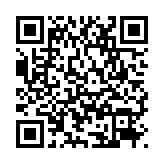 Автор: Гульназ Ильгизяровна Бадертдинова, воспитатель первой квалификационной категории МБДОУ «Карлыгач» Муслюмовского муниципального района РТ Только когда ребенок правильно говорит, использует нормы литературного языка в речи и имеет последовательность в речи, развиваются его ум, логическое мышление, внимание, познавательная деятельность.Вся жизнь ребенка – игра. В игре ребенок не только получает информацию об окружающем мире, законах общества, красоте человеческого общения, но и учится жить в этом мире, строить свои отношения. А это требует от ребенка внимательности, хорошей памяти, умения правильно, красиво говорить. Последовательные, целенаправленные дидактические игры для развития речи детей в детских садах дают положительные результаты.Дидактическая игра «Личный паспорт ребенка», большой помощник в развитии разговорной речи детей. Данная игра имеет простую и успешную, богатую содержательную основу, включающую игру, речь и общение. Личный паспорт ребенка используется для создания грамматического строя речи, развития творческих способностей детей, расширения словарного запаса, развития связной речи и повышения уровня коммуникативных навыков.Цель: развитие речи детей, через использование личного паспорта ребенка.Задачи:  изучить понятие "документ", знакомство с личными паспортами родителей;обогащение словарного запаса детей; воспитывать бережное отношение к ценным бумагам, документам.Личный паспорт ребенка в удобной для занятий круглой форме, скрепленный люверсами. Проделанная в кольцо лента дает возможность носить паспорт на шее, повесить на крючок в  назначенное педагогом место. Паспорт ребенка состоит из пяти страниц - раскрасок, включающих пять разделов. Ребенок, раскрашивая рисунок составляет предложение или предложения по данному разделу. Таким образом создается информация о личных данных ребенка. Разделы личного паспорта ребенка:1. Это я2. Мой дом, моя деревняЗ. Моя семья 4. Мой детский сад5. Мой друг.Паспорт можно продолжить дополнительными разделами.Образец представления личного паспорта ребенка для младшей группы:1 – Это я. Я Сафина Алия. Мне 3 года. 2 – Это мой дом. Я живу в селе Муслюмово.3 – Это моя семья. В моей семье живут мой папа Рустам, мама Алсу, брат Амир и я. У меня есть бабушка и дедушка.4 – Это мой детский сад. Я хожу в детский сад «Карлыгач».5 – Это моя подруга. Ее зовут Камилла.Дополнения:Это моя Республика. Я живу в Республике Татарстан.Это моя планета. Я живу на планете Земля.*Игра предусмотрена для детей от младшей до подготовительной к школе группы.https://cloud.mail.ru/public/Qu2q/QV3jfQ6hD - схема личного паспорта ребенка.